Raport końcowy z przeprowadzonych konsultacji społecznych dotyczących projektu Regulaminu naboru wniosków i realizacji projektu grantowego pn. „Czyste powietrze nad Gliwicami - wymiana indywidualnych źródeł ciepła w budynkach mieszkalnych jednorodzinnych” z funduszy Regionalnego Programu Operacyjnego Województwa Śląskiego na lata 2014-2020.Gliwice, czerwiec 2021 rPodstawa prawna.Konsultacje społeczne projektu Regulaminu naboru wniosków i realizacji projektu grantowego pn. „Czyste powietrze nad Gliwicami - wymiana indywidualnych źródeł ciepła w budynkach mieszkalnych jednorodzinnych” z funduszy Regionalnego Programu Operacyjnego Województwa Śląskiego na lata 2014-2020 zostały przeprowadzone na podstawie art. 5a ust. 1 ustawy z dnia 8 marca 1990r. z późn. zm. o samorządzie gminnym oraz zarządzenia nr PM-4058/2021 Prezydenta Miasta Gliwice z dnia 19 maja 2021 r.  w sprawie konsultacji społecznych dotyczących projektu Regulaminu naboru wniosków i realizacji projektu grantowego pn. „Czyste powietrze nad Gliwicami - wymiana indywidualnych źródeł ciepła w budynkach mieszkalnych jednorodzinnych” z funduszy Regionalnego Programu Operacyjnego Województwa Śląskiego na lata 2014-2020.Regulamin projektu . „Czyste powietrze nad Gliwicami - wymiana indywidualnych źródeł ciepła w budynkach mieszkalnych jednorodzinnych” został poddany konsultacjom społecznym w związku z koniecznością dopełnienia wymogów formalnych wynikających z zapisów dokumentacji konkursowej Regionalnego Programu Operacyjnego Województwa Śląskiego na lata 2014 – 2021 w formule grantowej w ramach Osi Priorytetowej IV. Efektywność energetyczna, odnawialne źródła energii i gospodarka niskoemisyjna, Działania 4.6 Czyste powietrze, Poddziałania 4.6.1 Czyste powietrze konkurs.Informacje dotyczące przeprowadzonej akcji informacyjnej.Konsultacje społeczne rozpoczęły się 20 maja 2021r. i trwały do 4 czerwca 2021r. Ogłoszenie o konsultacjach zostało opublikowane w Biuletynie Informacji Publicznej (https://bip.gliwice.eu/konsultacje-spoleczne-dotyczace-projektu-regulaminu-naboru-wnioskow-i-realizacji-projektu-grantowego-pn-czyste-powietrze-nad-gliwicami-wymiana-indywidualnych-zrodel-ciepla-w-budynkach-mieszkalnych-jednorodzinnych),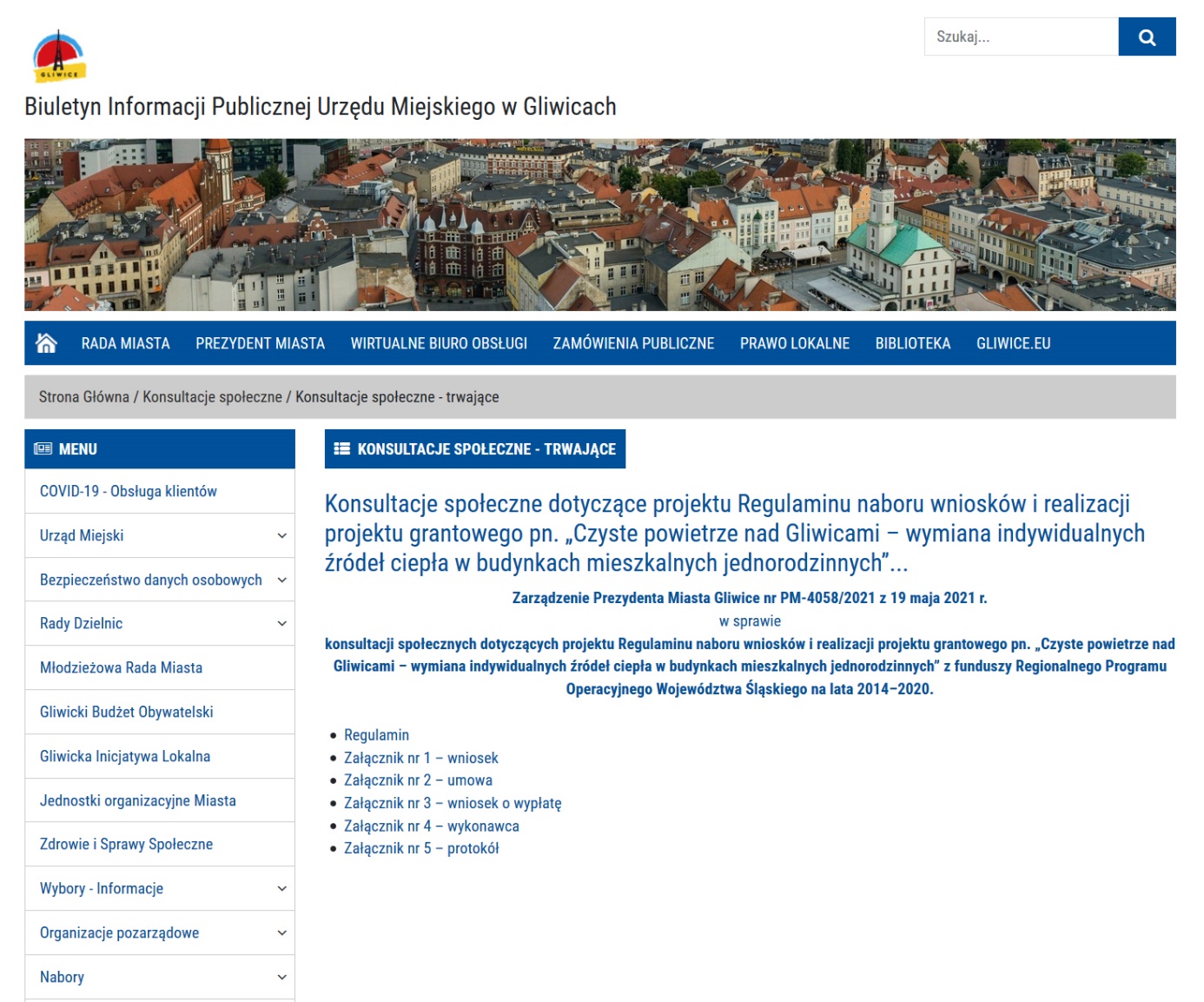 na stronie internetowej Urzędu Miejskiego w Gliwicach w aktualnościach (https://gliwice.eu/aktualnosci/miasto/dotacje-na-wymiane-piecow-konsultacje-regulaminu) 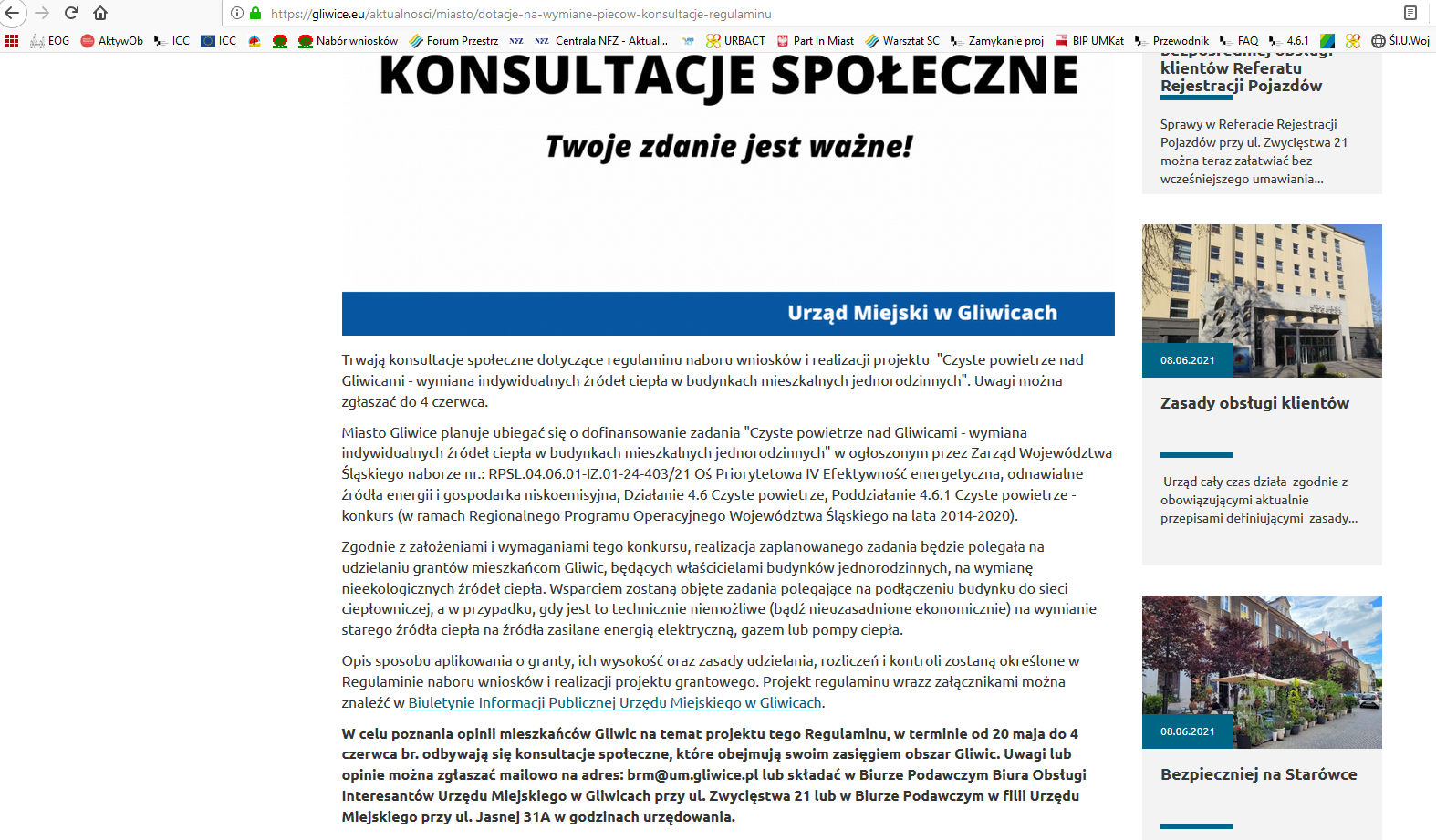 oraz w wydaniu nr 20/2021 (1057) Miejskiego Serwisu Informacyjnego na str. 8 (https://gliwice.eu/dokumenty?tid=456) 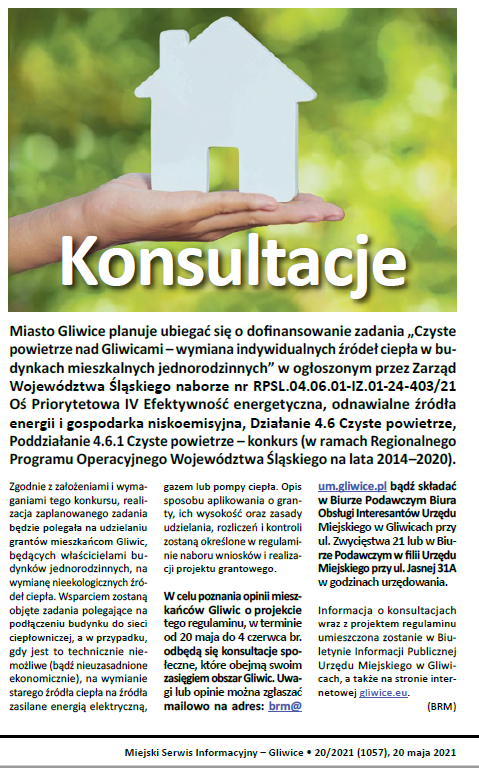 Metody i narzędzia zastosowane w ramach prowadzonych konsultacji.W ramach prowadzonych konsultacji opublikowane zostały następujące dokumenty:- Zarządzenie nr PM-4058/2021 Prezydenta Miasta Gliwice z dnia 19 maja 2021 r. w sprawie konsultacji społecznych dotyczących projektu Regulaminu naboru wniosków i realizacji projektu grantowego pn. „Czyste powietrze nad Gliwicami - wymiana indywidualnych źródeł ciepła w budynkach mieszkalnych jednorodzinnych” z funduszy Regionalnego Programu Operacyjnego Województwa Śląskiego na lata 2014-2020- Regulamin naboru wniosków i realizacji projektu grantowego pn. „Czyste powietrze nad Gliwicami - wymiana indywidualnych źródeł ciepła w budynkach mieszkalnych jednorodzinnych” wraz załącznikami.Konsultacje objęły swoim zasięgiem obszar miasta Gliwice, a  do udziału w nich uprawnieni byli wszyscy mieszkańcy Gliwic.Konsultacje polegały na wnoszeniu uwag lub opinii mailowo na adres: brm@um.gliwice.pl Można je było także składać w wersji papierowej w Biurze Podawczym Biura Obsługi Interesantów Urzędu Miejskiego w Gliwicach przy ul. Zwycięstwa 21 lub w Biurze Podawczym w filii Urzędu Miejskiego przy ul. Jasnej 31A, w godzinach urzędowania.W terminie konsultacji wpłynęły uwagi i pytania od trzech osób.Konsultacje miały formę zebrania opinii zainteresowanych mieszkańców i nie były wiążące dla organu, który je zarządził. Wykaz opinii i rekomendacji mieszkańców przekazanych w ramach konsultacji wraz przedstawieniem sposobu ustosunkowania się do nich:Niniejszy raport podlega publikacji na stronie internetowej miasta Gliwice i w Biuletynie Informacji Publicznej Urzędu Miejskiego w Gliwicach. Informacja o wynikach konsultacji zostanie dodatkowo podana do publicznej wiadomości w „Miejskim Serwisie Informacyjnym – Gliwice”.Kwestie poruszone przez mieszkańców podczas konsultacji nie spowodowały konieczności wprowadzania zmian do projektów dokumentów.Zastępca Prezydenta Miasta Mariusz ŚpiewokL.p.UwagaSposób rozpatrzenia uwagi1.Jak miasto Gliwice będzie egzekwowało od 1.01.2022 zakaz używania pieców starszych niż 10 lat oraz pieców bez tabliczek znamionowych?
Widzę że terminy rozpoczęcia realizacji inwestycji we  "Wniosku o przyznanie grantu" zaczynają się od drugiego kwartału 2022 roku, a kończą w drugim kwartale 2023. Na pewno sporo ludzi którzy planują wymienić system ogrzewania wstrzyma się z inwestycją żeby załapać się na miejski grant.
Może da się zmienić regulamin tak że grantami objęte zostaną także zakończone już inwestycje z tego roku? Podobny mechanizm jak w rządowym programie "Mój Prąd" na rok 2021.Kwestia wypracowania wspólnych zasad wykonywania obowiązków przez jednostki samorządu terytorialnego wynikających z uchwały nr V/36/1/2017 Sejmiku Województwa Śląskiego z dnia 7 kwietnia 2017 r. jest obecnie przedmiotem prac "Zespołu roboczego ds. wdrażania przepisów tzw. uchwały antysmogowej" powołanego w maju br. przy Śląskim Związku Gmin i Powiatów (w skład zespołu z ramienia miasta Gliwice wchodzi przedstawiciel Straży Miejskiej w Gliwicach).Odnośnie pytania drugiego - zasady, z których wynikało, że granty mogły być przyznane wyłącznie na inwestycje rozpoczęte po podpisaniu umowy, były narzucone przez Urząd Marszałkowski. Ze względu jednak na fakt, że część pieców zgodnie z uchwałą antysmogową musi zostać wymieniona już w tym roku, planowane jest wprowadzenie zmiany w regulaminie naboru, która umożliwi ponoszenie wydatków przed podpisaniem umowy o powierzenie grantu, czyli poniesione już np. w roku 2021.2.Czy istnieje możliwość uwzględnienia mieszkańców małych wspólnot w programie? Często kamienice zamieszkiwane są przez trzy rodziny i jest to niewielka różnica w stosunku do domów jednorodzinnych rozumianych również jako domu z wyodrębnionymi dwoma lokalami mieszkalnymi. 
Natomiast, jeśli funkcjonuje program dedykowany małym wspólnotom to proszę o wskazanie jego nazwy i przesłanie dodatkowych informacji.1. Niestety, w ramach konsultowanego regulaminu nie ma możliwości uwzględnienia budynków innych, niż jednorodzinne, których definicja zawarta jest w Prawie Budowlanym (budynek jednorodzinny to "budynek wolnostojący albo budynek w zabudowie bliźniaczej, szeregowej lub grupowej, służący zaspokajaniu potrzeb mieszkaniowych, stanowiący konstrukcyjnie samodzielną całość, w którym dopuszcza się wydzielenie nie więcej niż dwóch lokali mieszkalnych albo jednego lokalu mieszkalnego i lokalu użytkowego o powierzchni całkowitej nieprzekraczającej 30% powierzchni całkowitej budynku" (zgodnie z art. 2 ust. 2 pkt. 2b ustawy prawo budowlane). Możliwość uwzględnienia w programie wyłącznie z budynków jednorodzinnych wynika z treści nadrzędnego regulaminu naboru dla gmin, ogłoszonego przez Zarząd Województwa Śląskiego nr RPSL.04.06.01-IZ.01-24-403/21 w ramach Regionalnego Programu Operacyjnego Województwa Śląskiego na lata 2014-2020.2. Wspólnoty mieszkaniowe obecnie mogą korzystać z następujących programów wsparcia:a) dofinansowanie ze środków budżetu miasta wynosi odpowiednio:-   do 6 tys. zł (na lokal mieszkalny) – zmiana ogrzewania na gazowe, elektryczne, olejowe,
z miejskiej sieci ciepłowniczej;-   do 4 tys. zł (na lokal mieszkalny) – montaż kotła automatycznego na pellet,
spełniającego wymogi klasy 5 w zakresie emisji wg normy EN303-5
lub montaż kolektorów słonecznych do podgrzewania ciepłej wody użytkowej;-   do 12 tys. zł (na lokal mieszkalny) – przy zmianie ogrzewania na: gazowe, elektryczne,
olejowe, z miejskiej sieci ciepłowniczej, wraz z termomodernizacją
budynku (w terminie do 4 lat przed datą złożenia wniosku);-   do 10 tys. zł (na lokal mieszkalny) – przy montażu pompy ciepła.Wnioski o dotację można składać po wykonaniu zmiany systemu ogrzewania, najpóźniej do końca następnego roku po odbiorze inwestycji. Szczegóły w regulaminie na stronie internetowej: http://bip.gliwice.eu/rada-miasta/uchwaly/12339b) premii z Funduszu Termomodernizacji i Remontów w Banku Gospodarstwa Krajowego. Celem Funduszu jest pomoc finansowa dla inwestorów realizujących przedsięwzięcia termomodernizacyjne i remontowe oraz wypłata rekompensat dla właścicieli budynków mieszkalnych, w których były lokale kwaterunkowe. W przypadku szczegółowych pytań proszę kontaktować się z infolinią Banku Gospodarstwa Krajowego.3.Uwagi lub sugestie dotyczące regulaminu i sposobu naboru grantów do projektu:- w regulaminie nie ma informacji czy przystępując do programu można korzystać z wojewódzkiego programu "Czyste powietrze".- nie ma informacji o dochodach grantobiorców jeśli przystąpią do programu.1) Grantobiorca projektu ,,Czyste powietrze nad Gliwicami - wymiana indywidualnych źródeł ciepła w budynkach mieszkalnych jednorodzinnych" może zgodnie z aktualnym na dzień 08.06.2021 r. regulaminem Programu ,,Czyste Powietrze" otrzymać dodatkową dotację z WFOŚiGW na ten sam zakres przedsięwzięcia. Łączna kwota dofinansowania w takim przypadku nie może przekroczyć 100 % kosztów kwalifikowanych przedsięwzięcia. Ponadto informuję, że zasady udzielania dotacji z Programu ,,Czyste Powietrze" mogą ulec zmianie.2) Kwota dofinansowania z projektu ,,Czyste powietrze nad Gliwicami - wymiana indywidualnych źródeł ciepła w budynkach mieszkalnych jednorodzinnych" nie jest uzależniona od dochodów grantobiorców.